“智能+”为城市构建超强“大脑”，助力新型智慧城市建设2022年10月15日晚，重庆大学研究生创新实践基地第143期专题培训——“构建‘城市大脑’，打造新型智慧城市”线上讲座在腾讯会议上顺利举办，参会近百人次，整场活动持续近2个小时。本期专题培训的主讲人是重庆大学计算机学院的冯永教授，冯老师从新型智慧城市现状与场景、数据驱动的智慧化内涵、新一代人工智能典型事件、“城市大脑”支撑技术、新型智慧城市案例几个方面展开了详细的阐述。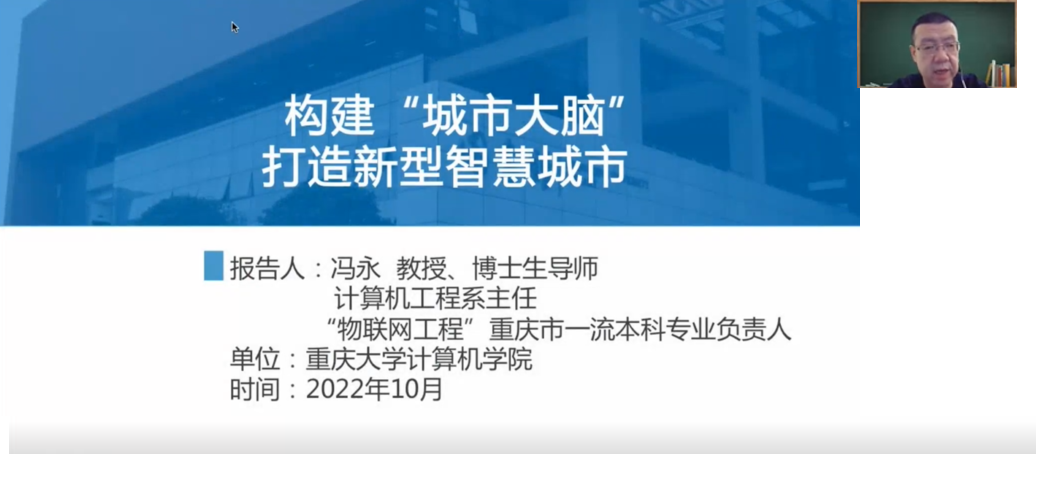 新型智慧城市现状与场景相关背景知识简介1）信息化、数字化与数字化转型的区别信息化就算业务在物理世界里开展，为物理世界活动服务，信息系统提供支撑，例如出租车管理系统为出租车运营服务。数字化就是业务在数字世界里开展，物理世界的物为数字世界服务，例如网约车司机都是依照数字世界的活动来提供服务的。数字化转型应该通过业务转型来实现，必须认识到数字化转型的价值，以推动自身转型。2)相关部门与新型智慧城市关系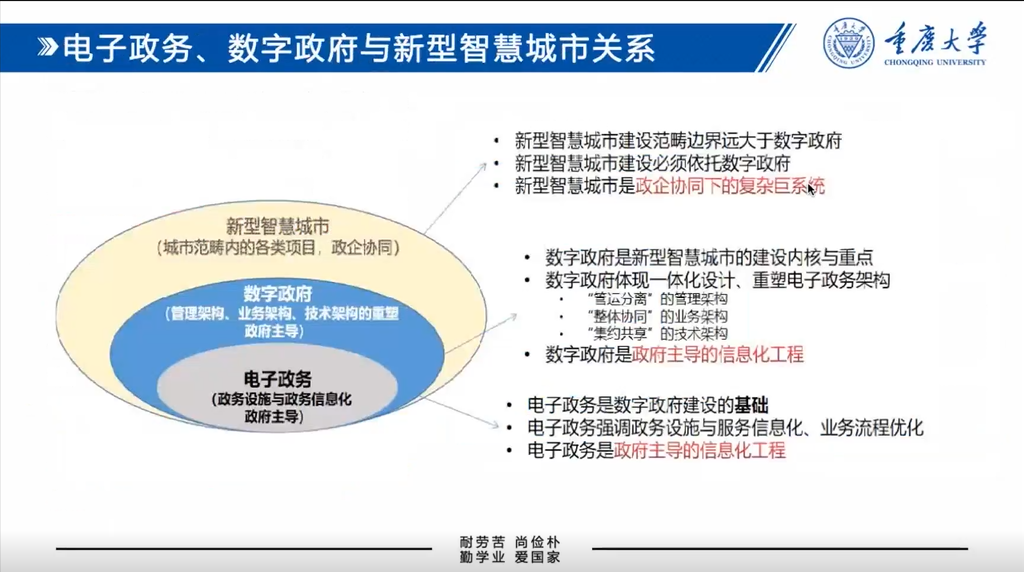 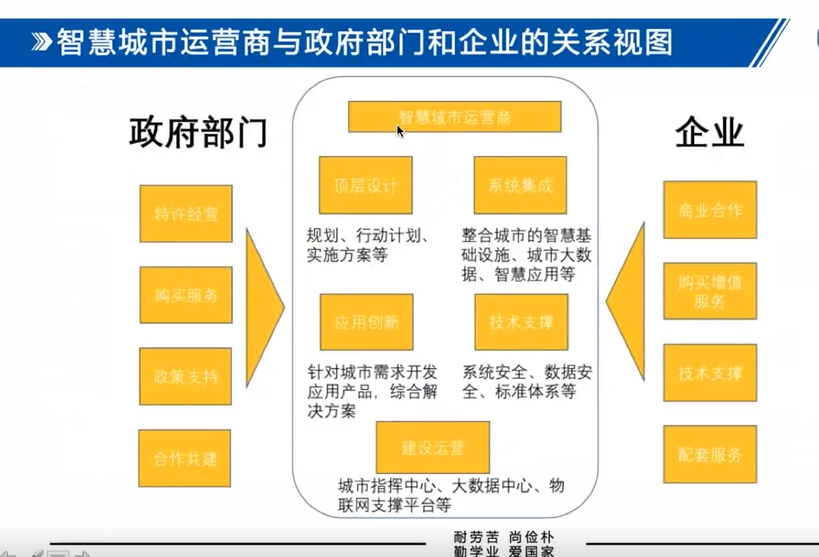 电子政务、数字政府与智慧城市的关系图           智慧城市运营商与政府部门和企业的关系图3)新型智慧城市构架和十大核心要素顶层设计为全局谋划奠定智慧发展基础，体制机制优化激发多主体合作活力，智能设施是奠定智慧城市发展的基石，智能中枢形成数据枢纽与赋能中心，智慧生活构建更加智能贴心的智慧服务，智慧生产可以因地制宜发展高质量数字经济，技术赋能支撑智能精准治理，智慧生态立体监管筑牢城市“绿水青山”防线，技术创新与标准体系持续突破赋予多维“进化”空间，供需两侧强化网络完全保护。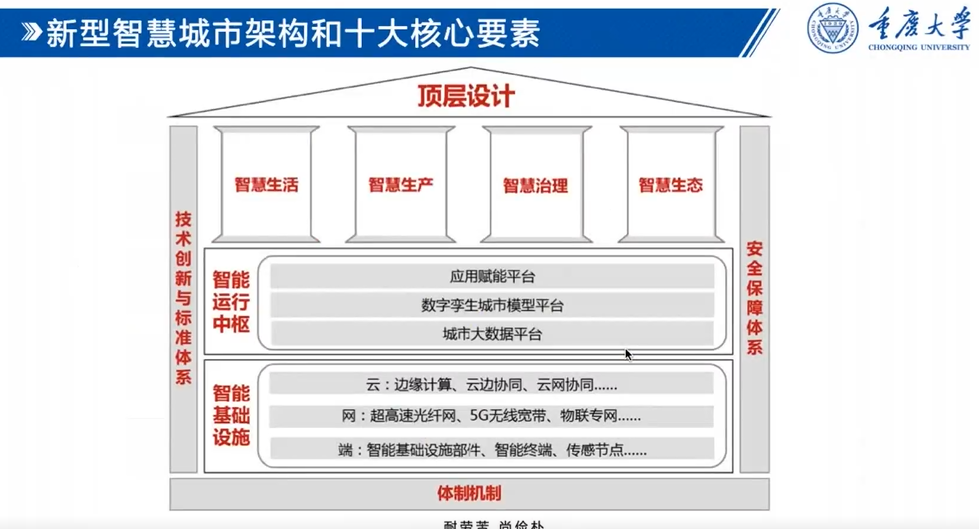 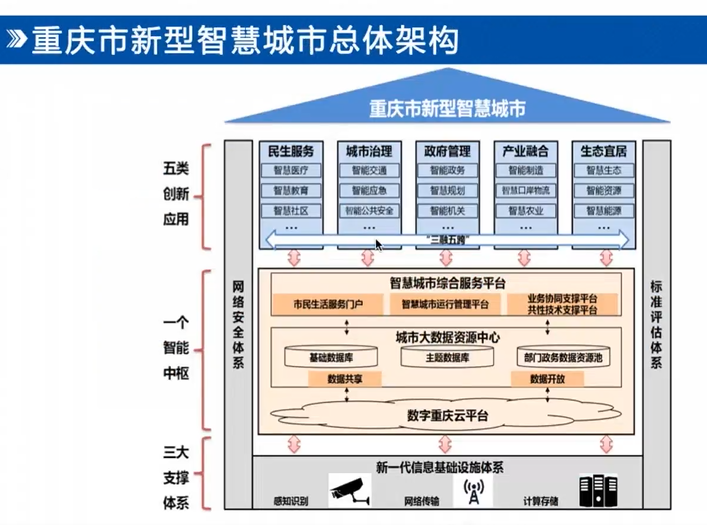 新型智慧城市现状阿姆斯特丹—让每个市民都能共享超级数据库阿姆斯特丹建设的超级数据库，整合了32个城市区域超过12万个数据集，囊括了地址、低价、医疗卫生、交通和教育等各方面数据，并在2012年完成数据库的开源，让每个市民与创新者都能共享数据库。迪拜—2030年机器警察可能占巡逻力量的25%迪拜智慧城市计划诞生于2013年，会派机器警察7×24小时在街上巡逻以打击犯罪，若试验项目成功，到2030年机器警察将占到迪拜警局巡逻力量的四分之一。新加坡—数字政府先锋2020年，政府上线新加坡企业和居民国家数字身份（NDI）系统，该系统将促进私营部门与政府之间进行安全有效的数字通信。新型智慧城市场景1）经济云图                      2）人口地理空间密度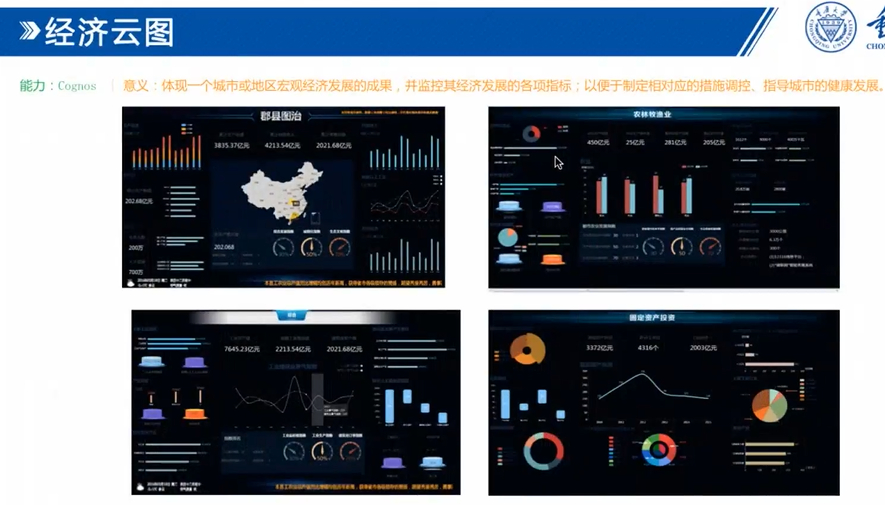 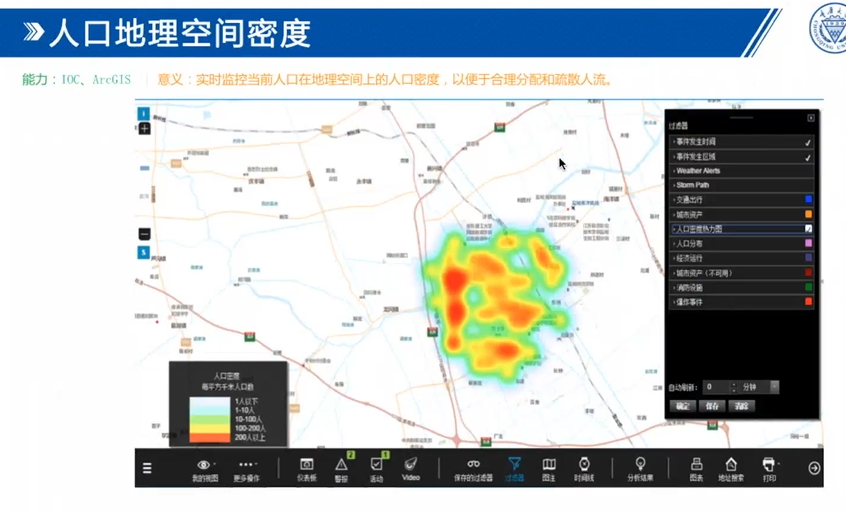 3）人口结构空间地理分布           4）城市生命线管理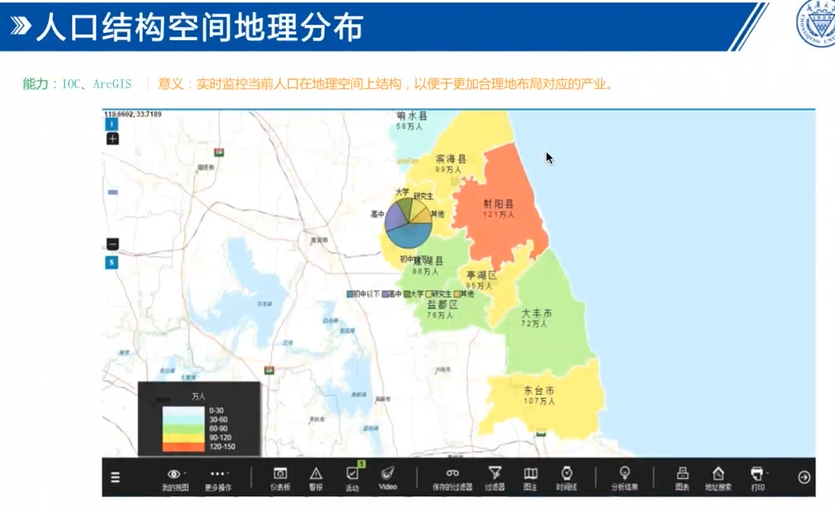 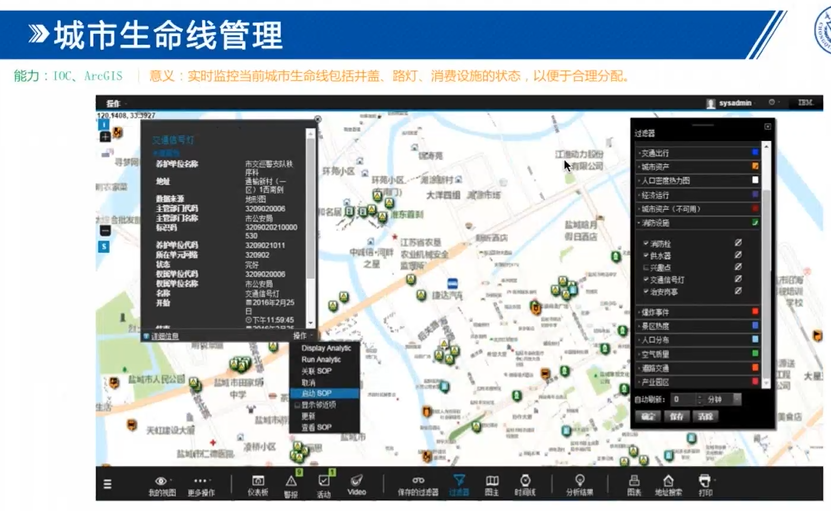 5）应急管理与重大事件推演          6）环境监测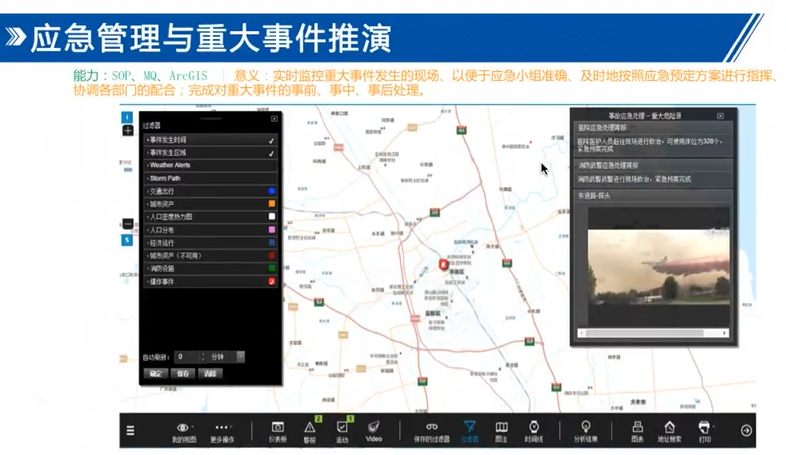 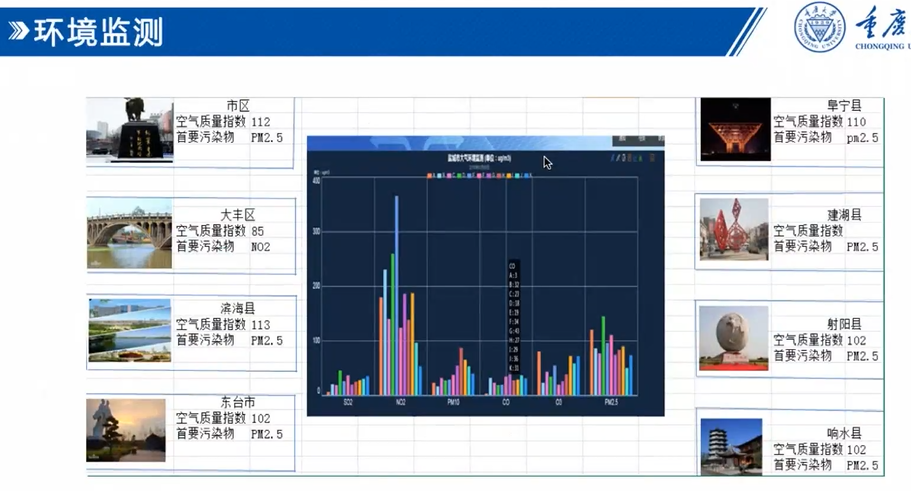 数据驱动的智慧化内涵大数据由体量大、速度快、种类多、价值大密度低的“4V”特征发展到还具备准确性、动态性、可视化、合法化的“8V”特征，在大数据背景下，让许多看似不相干的现象之间发生一定的关联，揭示事物的相关关系，使人们能简洁清晰认知事物和把握局势。同时在大数据技术的支撑下，可以实现信息对等解放精力，机器拥有人的智慧。新一代人工智能典型事件波士顿动力的Spot和SpotMini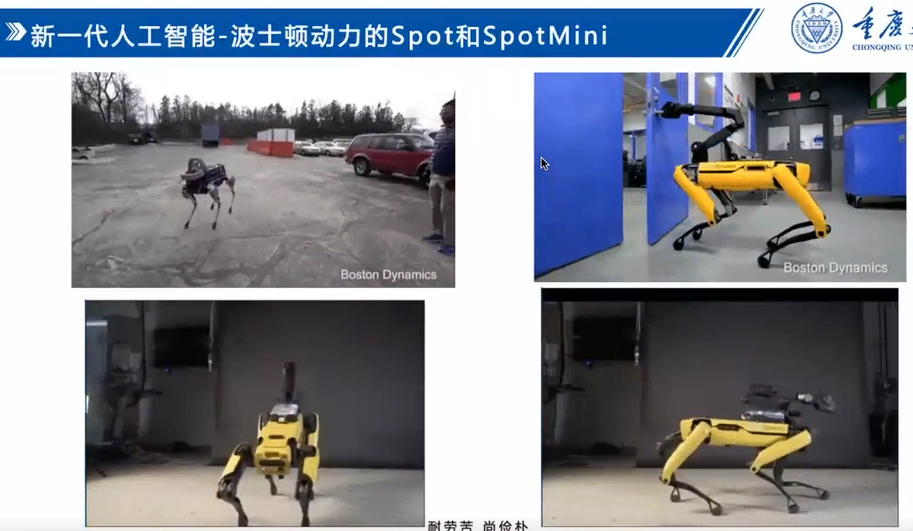 波士顿动力Atlas2013-2016、2017、2018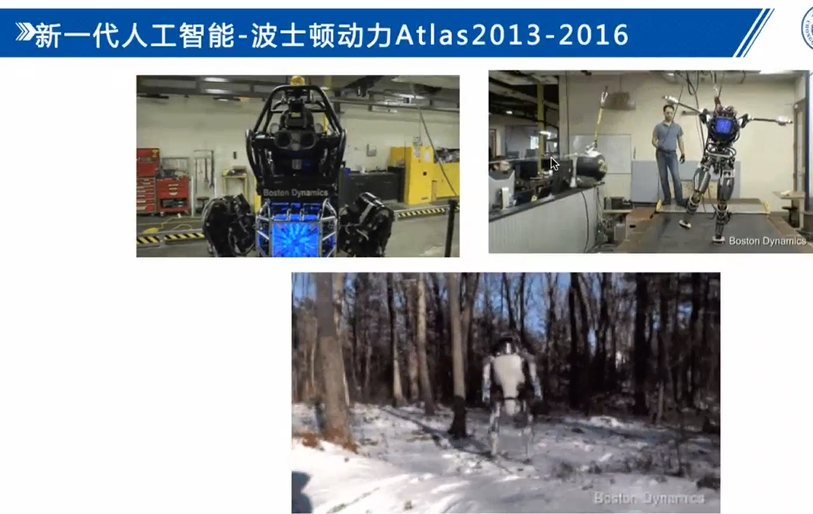 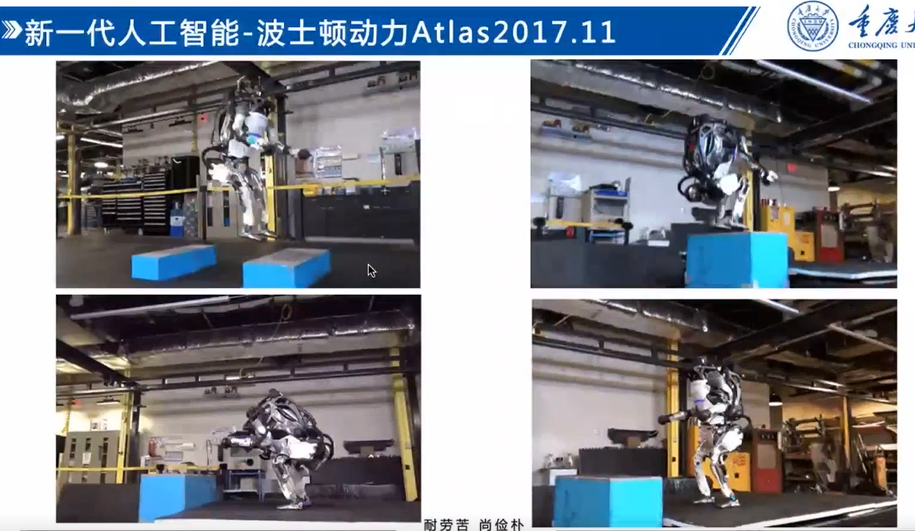 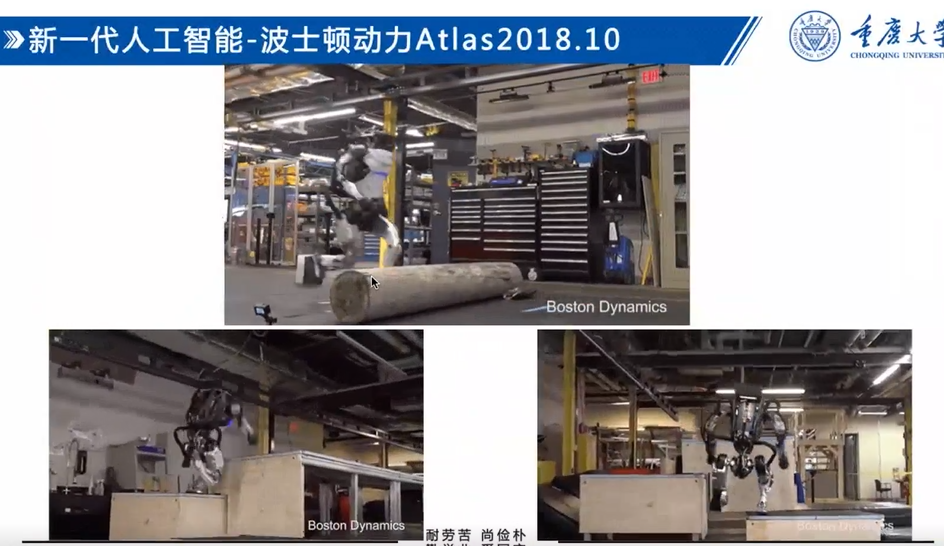 马斯克“擎天柱”机器人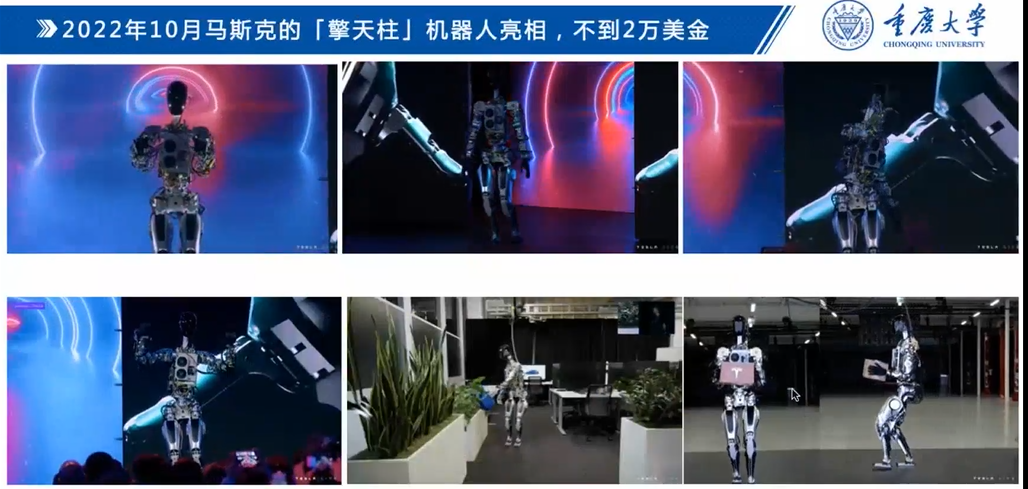 微软小冰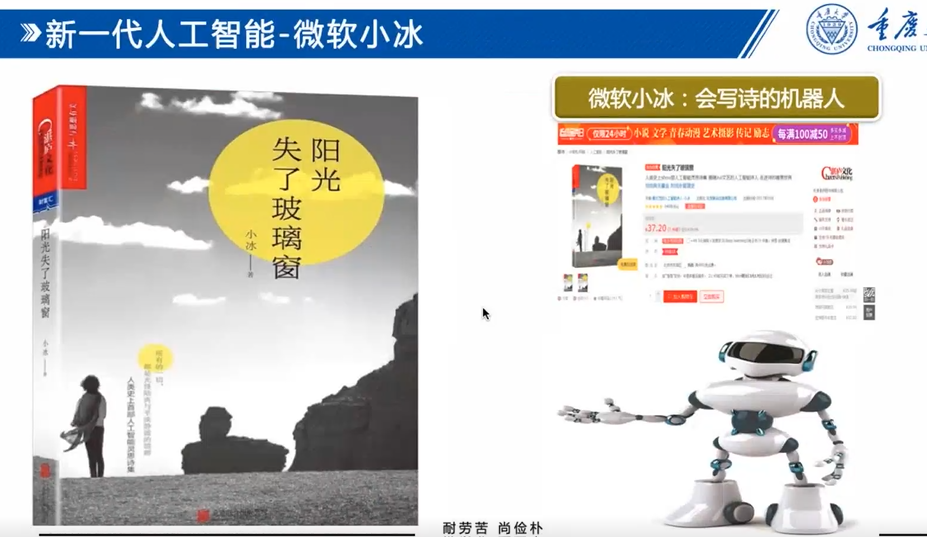 “城市大脑”支撑技术“城市大脑”的支撑技术以大数据技术和新一代人工智能技术为主。可利用各种大数据分析工具，比如Hadoop、SPSS和R，可以从各种类型的数据中快速获得高价值的信息，这一点和传统的数据分析有着本质的区别。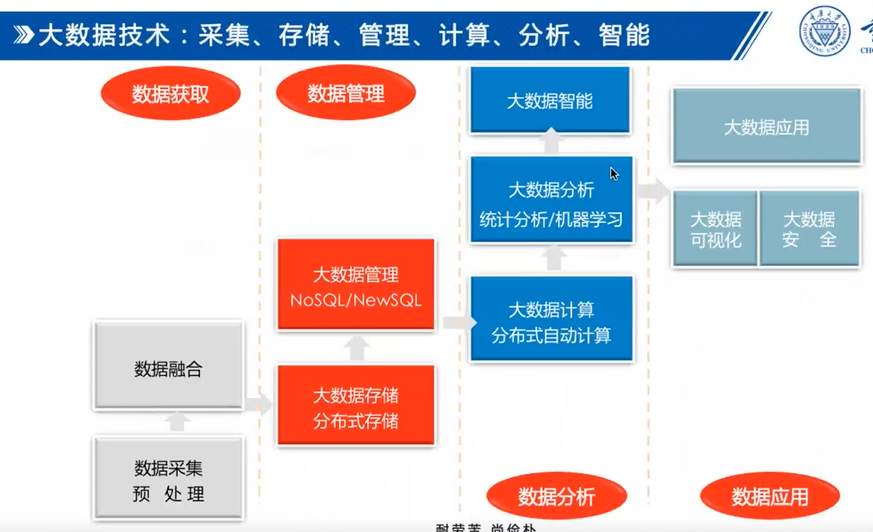 此外，冯永教授还分享了一些其他的大数据技术——①协同过滤，通过收集大量用户（协同）的喜好信息，以自动预测（过滤）用户感兴趣的商品；②基于ALS的矩阵分解算法，对稀疏矩阵进行模型分解，评估出缺失项的值，得到一个基本训练模型，再依照此模型可以针对新的用户和物品数据进行评估；③基于物品的协同过滤算法，UserCF思想是根据用户行为数据，找到与目标用户有相似兴趣的其他用户，给用户推荐其他用户喜欢的物品，ItemCF思想是根据用户行为数据，计算物品间的相似度，基于用户以往的喜好记录，推荐给用户相似的物品。同时，冯永教授也提到大数据思维，即大数据成为核心资产、大数据融合价值更大、大数据需聚焦应用、大数据侧重相关性分析、大数据促进智慧型应用以及不存在统一的大数据解决方案。新型智慧城市案例1.智慧缙云——重庆大学团队负责大数据整合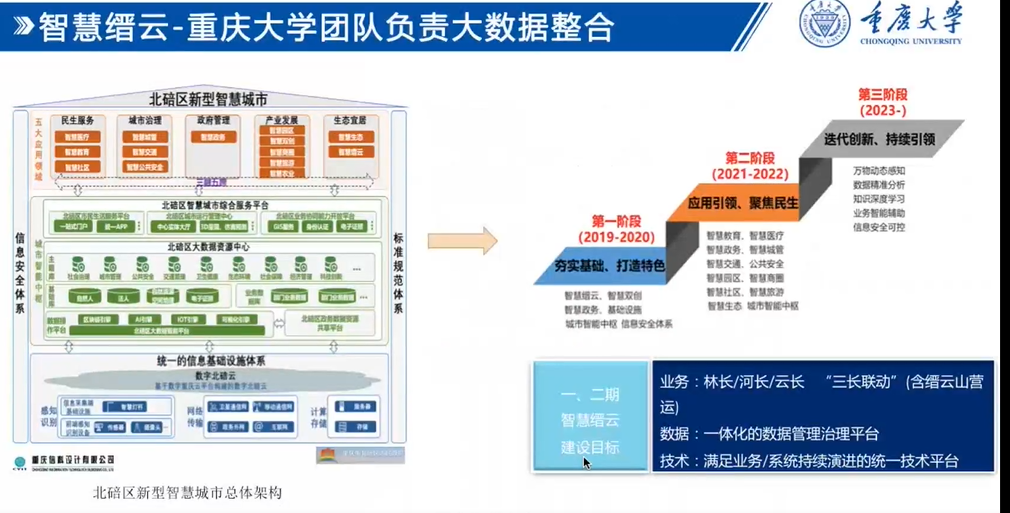 2.智慧国土监管——遥感影像目标识别与地理信息人工智能分析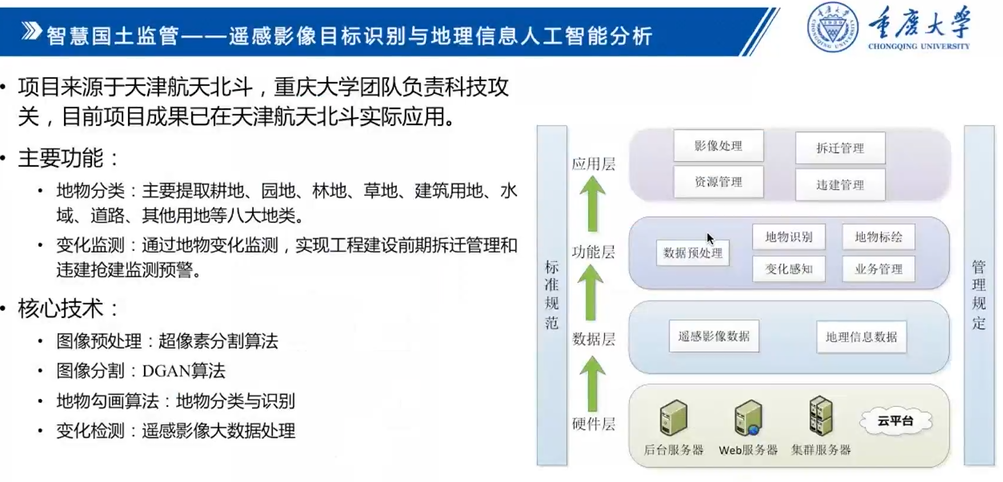 3.智慧矿山——矿业活动图斑自动提取软件项目来源于重庆地质矿产研究院，重庆大学团队负责科技攻关。以国土资源遥感监测项目中使用率最高、分辨率最高的高分二号卫星影像为基础数据，研究解决薄云干扰、图像融合、露天采矿图斑提取等问题的关键技术及其应用，建立识别露天采矿疑似违法图斑模型，从而快速、低成本、有效地对国土资源、露天采矿安全生产进行监控。    如对本次“专题培训”讲座内容有相关疑惑可加入QQ群（群号：1016621906）进行讨论，研究生创新实践基地将竭力为同学们提供更优质的培训服务。此次线上活动回放链接分享：链接：https://pan.baidu.com/s/19gES8EdzuuQu2GBgrig8jg?pwd=nwps 提取码：nwps 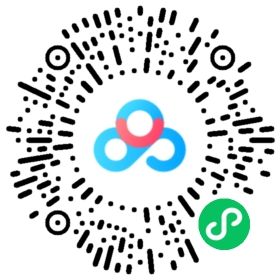 主    办：重庆大学研究生院重庆大学科学技术协会承    办：重庆大学研究生创新实践基地          重庆大学研究生科学技术协会欢迎关注“重庆大学研究生创新实践基地”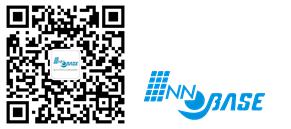 重庆大学研究生创新实践基地重庆大学研究生科学技术协会2022年10月26日